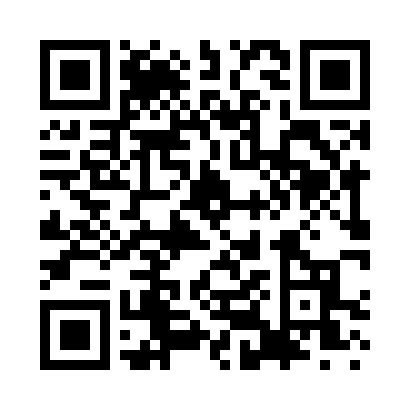 Prayer times for Alden Center, New York, USAWed 1 May 2024 - Fri 31 May 2024High Latitude Method: Angle Based RulePrayer Calculation Method: Islamic Society of North AmericaAsar Calculation Method: ShafiPrayer times provided by https://www.salahtimes.comDateDayFajrSunriseDhuhrAsrMaghribIsha1Wed4:386:071:115:058:169:452Thu4:366:061:115:068:179:473Fri4:346:051:115:068:189:494Sat4:326:031:115:068:199:505Sun4:316:021:115:078:209:526Mon4:296:011:115:078:219:537Tue4:276:001:115:078:229:558Wed4:265:581:115:088:239:569Thu4:245:571:115:088:259:5810Fri4:225:561:105:088:2610:0011Sat4:215:551:105:098:2710:0112Sun4:195:541:105:098:2810:0313Mon4:185:531:105:098:2910:0414Tue4:165:521:105:108:3010:0615Wed4:155:511:105:108:3110:0716Thu4:135:501:105:108:3210:0917Fri4:125:491:115:118:3310:1018Sat4:105:481:115:118:3410:1219Sun4:095:471:115:118:3510:1320Mon4:075:461:115:128:3610:1521Tue4:065:451:115:128:3710:1622Wed4:055:441:115:128:3810:1823Thu4:045:431:115:138:3910:1924Fri4:025:431:115:138:4010:2025Sat4:015:421:115:138:4110:2226Sun4:005:411:115:148:4210:2327Mon3:595:411:115:148:4310:2428Tue3:585:401:115:148:4310:2629Wed3:575:391:125:158:4410:2730Thu3:565:391:125:158:4510:2831Fri3:555:381:125:158:4610:29